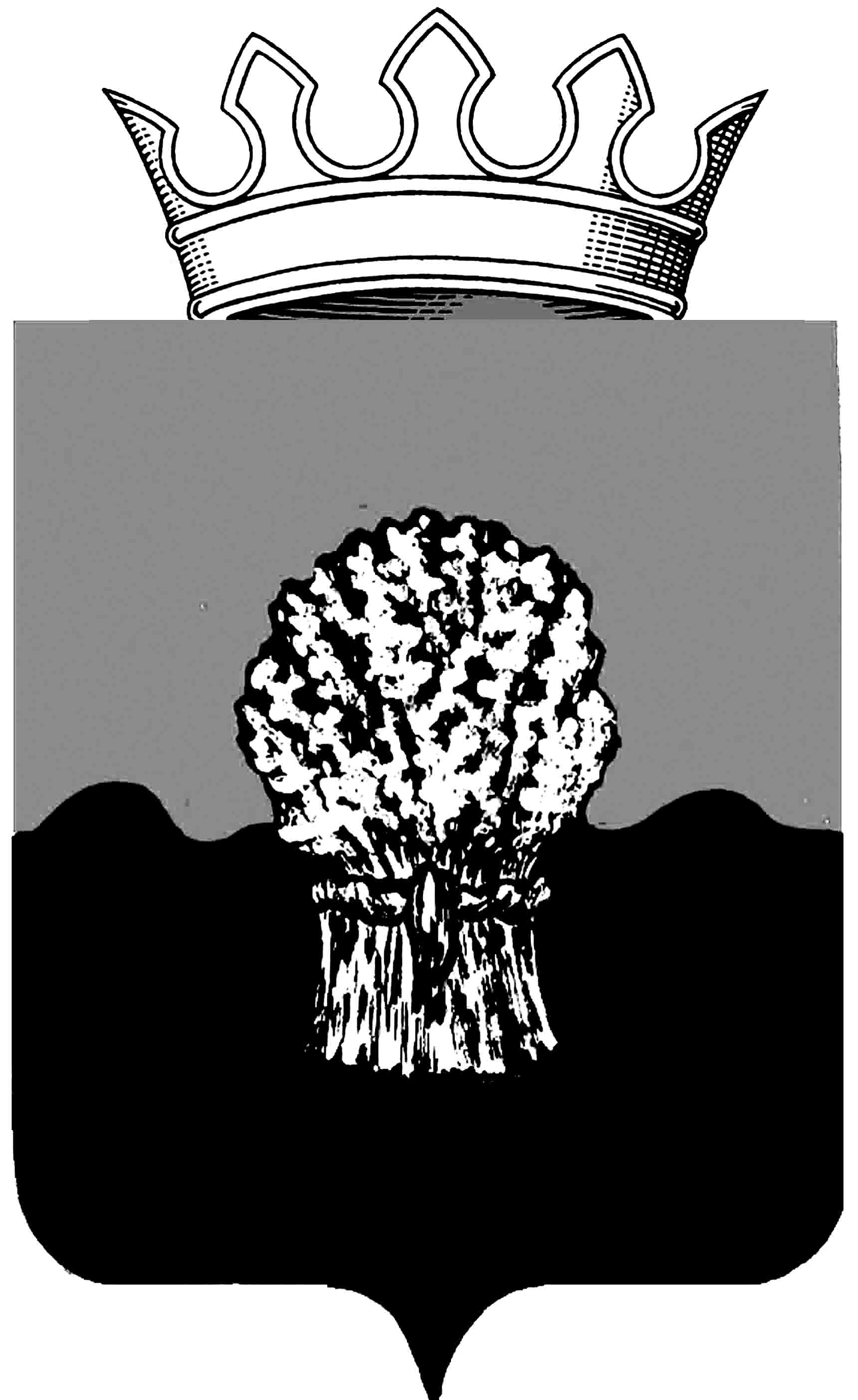 РОССИЙСКАЯ ФЕДЕРАЦИЯ             
САМАРСКАЯ ОБЛАСТЬМУНИЦИПАЛЬНЫЙ РАЙОН СызранскийСОБРАНИЕ ПРЕДСТАВИТЕЛЕЙ ГОРОДСКОГО ПОСЕЛЕНИЯ Балашейкатретьего созываРЕШЕНИЕ24 августа 2018 года                                                                                      № 28О рассмотрении протеста прокурора Сызранского района на решение Собрания представителей городского поселения Балашейка муниципального района Сызранский Самарской области №24 от 14 июля 2017 года (в части присвоения звания «Почетный гражданин» Дулину А.В.)В соответствии с Федеральным законом от 06.10.2003 № 131-ФЗ «Об общих принципах организации местного самоуправления в Российской Федерации»,  Уставом городского поселения Балашейка муниципального района Сызранский Самарской области, принятого решением Собрания представителей городского поселения Балашейка муниципального района Сызранский от 26.05.2014 г. №17, Собрание представителей городского поселения Балашейка муниципального района СызранскийРЕШИЛО:1.​ Протест прокуратуры Сызранского района Самарской области от 01 августа 2018 года №07-21-2018/530/580 на решение Собрания представителей городского поселения Балашейка муниципального района Сызранский Самарской области №24 от 14 июля 2017 года (в части присвоения звания «Почетный гражданин» Дулину А.В.) оставить без удовлетворения.2.​ Направить в прокуратуру Сызранского района копию настоящего решения и мотивированный отказ в удовлетворении протеста.Председатель Собрания представителейгородского поселения Балашейкамуниципального района СызранскийСамарской области                                                                               Н.А.Хапугина